Kapitán Demo vybere letošní Objev United Islands.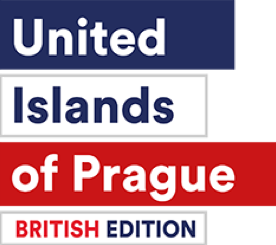 Na festivalu také osobně zahrajeNejvětší multižánrový hudební open air festival United Islands of Prague se i v letošním roce soustředí především na objevování nové muziky a hudebních talentů. O tom, kdo se letos stane Objevem United Islands, rozhodnou zkušení hudebníci v čele s česko-italským miliardářem Kapitánem Demo. Ten na 16. ročníku festivalu vystoupí i v roli českého headlinera. Akce se uskuteční v termínu 31. května – 1. června v ulicích pražského Karlína. Vstup je opět zdarma.Klání hudebních talentů příznačně pojmenované Objevy United Islands letos proběhne teprve podruhé. V prvním ročníku zvítězila kapela baset+ v čele s frontmanem Janem Basetem Střítežským, kterou na velké pódium slavnostně uvedl loňský ambasador David Koller. Rozhodující slovo při volbě letošního Objevu bude mít nejtlustší česká celebrita Kapitán Demo společně s hudebníkem a producentem Jiřím Burianem. „Těším se, že najdu nějaké nové talenty. Pomáhat mladým nadějným umělcům je totiž běžnou součástí mojí práce,“ říká Jiří Burian. A co na to Kapitán Demo? „Už jsem při téhle příležitosti svolal speciální komisi, která přiletí až z jižního Pruska. Budou padat hlavy. Těšte se, zlatíčka,“ láká Kapitán Demo.Vybraný interpret dostane jedinečnou příležitost zahrát si na hlavním pódiu na Karlínském náměstí v tom nejlepším čase hned po největší české hvězdě festivalu. Tou nebude nikdo jiný než již zmiňovaný kontroverzní showman Kapitán Demo, který v rámci United Islands odehraje na dlouhou dobu své jediné vystoupení v Praze. Jeho další pražská live show totiž proběhne až v prosinci ve Fóru Karlín. Další talenty vybere odborná porota složená z českých hudebních profesionálů. Tyto kapely a interpreti si pak na základě jejich důvěry zahrají na menších open air pódiích nebo v klubech v rámci Klubové noci United Islands, kde je uvidí a uslyší tisíce diváků. Zájemci, kteří chtějí vystoupit před početným publikem festivalu, se mohou až do úterý 23. dubna registrovat na adrese  www.unitedislands.cz/objevy. Jména vítězů pořadatelé oznámí začátkem května. 16. ročník festivalu United Islands of Prague bude probíhat od pátku 31. května 2019 do soboty 1. června 2019 v oblíbené lokalitě pražského Karlína. Vstup bude jako každý rok pro všechny zdarma. Více informací najdete na http://www.unitedislands.cz/. Zuzana Kantorová, PR & Media Specialist, GSM: +420 605 512 579